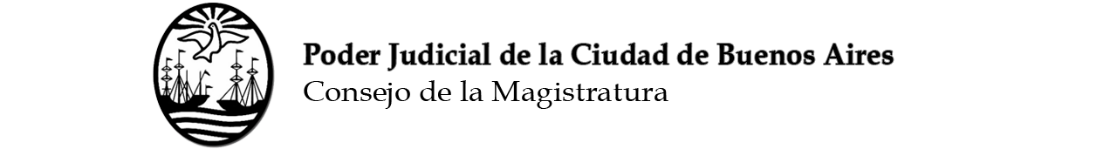 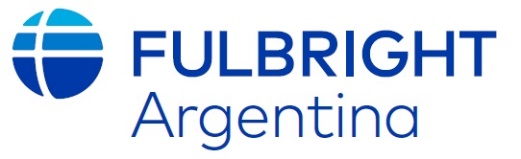 Friends of FulbrightUndergraduate Student 
Exchange Program APPLICATION Personal information Full name (first, middle and last): Date and place of birth: Nationality (must be an Argentine citizen to apply): I.D. (DNI) or Passport No.:Address (street and number, apartment unit number, city, province and ZIP code):Telephone (please, include area code):Cell phone (please, include area code):E-mail (indicate the email address where you want to receive notifications about is award):Please answer the following two questions in Spanish:Fuero/Oficina:Categoría:Academic background High School name and address: University name and address:Field of study:Name of the university program you are pursuing:Overall current GPA (Grade average): Expected graduation date (dd/mm/yy): Current or previous scholarships (provide details):Awards or recognition:Special interests (hobbies, sports, music, arts, volunteer activities):Are you a member of any club, sports, NGO or social organization? If so, which one/s?Have you ever visited the United States or any other country?  If so, please indicate country, reason for travel, length of stay. What kind of job would you like to do in the future?English Proficiency:Indicate with an X if you have passed any of the following English tests. Add the score you attained and the testing date. During the review process, the Fulbright Commission may require that you pass another test and will give you guidelines for test registration. INSTITUTIONAL TOEFL:	SCORE: 		DATE: IELTS:			SCORE: 		DATE:TOEFL IBT: 			SCORE:		DATE:TPO: 				SCORE:		DATE:First Certificate:		SCORE: 		DATE:Proficiency: 			SCORE:		DATE: Other international tests:	SCORE:		DATE: OTHER (private lessons, etc.): Please explain when and how many years you studied English.Evidence of having been a student in an English-speaking program abroad for at least a year. You must have studied abroad in 2016 or afterwards. None:AttachmentsPlease attach the following documents in pdf format to your email, in addition to this application form:Essay: Please, describe in no more than 500 words, why you would like to participate in this program and how do you think it will help you both personally and professionally (in English). (Name of file:  Last name, First name ESSAY).A signed letter of recommendation from a faculty member of the university you attend. (Name of file:  Last name, First name CARTA).    An official or unofficial transcript from your university. (Name of file:  Last name, First name ANALÍTICO).English level certificate (Attach the certificate you selected form the list above, if any); (Name of file:  Last name, First name INGLES).Please send your complete application via email to award+FOFMagistratura@fulbright.com.ar The Subject of the email must be: “APELLIDO NOMBRE Friends of Fulbright Magistratura”